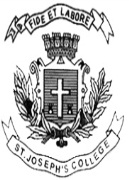  ST. JOSEPH’S COLLEGE (AUTONOMOUS), BENGALURU-27M.S.W - I SEMESTERSEMESTER EXAMINATION: OCTOBER 2021(Examination conducted in March 2022)SW 7521 - Working With Groups	Time- 2 ½ hrs		                                     	               Max Marks-70This question paper contains TWO printed pages and THREE partsPart IAnswer any FIVE questions							5 x 5 = 25Define social group work. What is its significance in social work? Explain the difference between social groups and social group work. What is sociogram? What is its relevance in group work? Explain the applicability of systems theory in group work. Describe any 5 types of groups in social group work. Write a short note on evolution of social group work in India. Mention various programme media a social worker would employ while working with groups. PART IIAnswer any THREE questions.						        3 X 10 = 30‘A social group worker needs to have various skills for successful conduct of group work’- substantiate this statement. Explain the stages of group development by Tuckman. Describe any two models of social group work.Elaborate the techniques needed for successful conduct of a group work. ‘The principles of social group work guide the group worker to achieve their competence by guiding practice’. Substantiate this statement by explaining the principles of group work.PART IIIAnswer any ONE question. 					          	1 X 15 = 15Write an essay on relevance of social group work in various settings of social work. Prevalence of substance abuse in a community is found to be very high. Explain the process/ phases of group work intervention you would implement as a social worker to address the above problem. 